		Соглашение		О принятии согласованных технических правил Организации Объединенных Наций для колесных транспортных средств, предметов оборудования и частей, которые могут быть установлены и/или использованы на колесных транспортных средствах, и об условиях взаимного признания официальных утверждений, выдаваемых на основе этих правил Организации Объединенных Наций*		(Пересмотр 3, включающий поправки, вступившие в силу 14 сентября 2017 года)_________		Добавление 162 ⸺ Правила № 163 ООН		Поправка 1Дополнение 1 к первоначальному варианту Правил ⸺ Дата вступления в силу: 
8 октября 2022 года		Единообразные предписания, касающиеся официального утверждения системы охранной сигнализации и официального утверждения транспортного средства в отношении его системы охранной сигнализацииНастоящий документ опубликован исключительно в информационных целях. Аутентичным и юридически обязательным текстом является документ: ECE/TRANS/WP.29/2022/51._________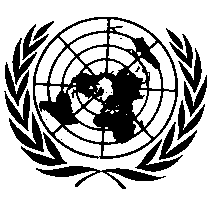 ОРГАНИЗАЦИЯ ОБЪЕДИНЕННЫХ НАЦИЙ Пункт 2.10 изменить следующим образом:«2.10	“Ключ” означает любое механическое и/или электронное решение, спроектированное и разработанное для того, чтобы обеспечить метод эксплуатации блокирующей системы, спроектированной и сконструированной таким образом, чтобы ее можно было эксплуатировать при помощи этого механического и/или электронного решения».Включить новые пункты 2.14 и 2.15 следующего содержания:«2.14		“Основной пользователь” — это пользователь, который способен осуществлять авторизацию цифровых ключей. Основных пользователей может быть несколько.2.15	“Цифровой ключ” означает ключ, предназначенный для его передачи на разные устройства основным(и) пользователем(ями) при помощи специальных процессов».Включить новый пункт 5.10 следующего содержания:«5.10	Кроме того, цифровые ключи должны соответствовать положениям приложения 9».Включить новый пункт 10.7 следующего содержания:«10.7	Кроме того, цифровые ключи должны соответствовать положениям приложения 9».Добавить новое приложение 9 следующего содержания:«Приложение 9		Предписания, касающиеся безопасности цифровых ключей1.	Общие положения	Цель настоящего приложения состоит в уточнении требований в отношении документации и проверки цифровых ключей, применяемых с целью эксплуатации “системы охранной сигнализации” транспортного средства.2.	Определения2.1	“Процесс авторизации” означает любой метод передачи цифрового ключа, который позволяет эксплуатировать “систему охранной сигнализации” транспортного средства.2.2	“Процесс отмены авторизации” означает любой метод недопущения применения цифрового ключа с целью эксплуатации “системы охранной сигнализации” транспортного средства.3.	ДокументацияДля целей официального утверждения типа изготовитель транспортного средства представляет следующую документацию:3.1	описание процесса авторизации;3.2	описание процесса отмены авторизации;3.3	описание мер безопасности, предназначенных для обеспечения безопасной эксплуатации транспортного средства в рамках процесса отмены авторизации цифрового ключа.4.	Требования, касающиеся безопасности эксплуатации4.1	Цифровой ключ передается на то или иное устройство только посредством процесса авторизации.4.2	Предусматривается процесс отмены авторизации.4.2.1	Отмена авторизации цифрового ключа не должна приводить к возникновению небезопасных условий.С использованием такого стандарта функциональной безопасности, 
как ISO 26262, и такого стандарта безопасности предполагаемой функциональности, как ISO/PAS 21448, проводится анализ снижения риска, позволяющий документально обосновать степень риска, которому подвергаются водитель и пассажиры транспортного средства в результате отмены авторизации цифрового ключа, а также документально подтвердить возможность снижения риска в результате реализации установленных функций или характеристик по снижению риска.4.2.2	У основного(ых) пользователя(ей) должна иметься возможность устанавливать число зарегистрированных цифровых ключей с действующей авторизацией.4.3	Подробная информация должна содержаться в руководстве по эксплуатации транспортного средства или передаваться с помощью любых других средств предоставления информации, имеющихся на транспортном средстве; как минимум эта информация должна включать описание следующего:a)	метода(ов) авторизации цифрового ключа;b)	метода(ов) отмены авторизации цифрового ключа.5.	На эффективности системы не должны негативно сказываться кибератаки, киберугрозы и факторы уязвимости. Эффективность мер безопасности доказывается соблюдением положений Правил № 155 ООН.6.	Проверка	Проверку функциональности цифрового ключа проводят с использованием представленной изготовителем документации, указанной в пункте 3.7.	Компетентность контролеров/экспертов по оценкеОценки на основании настоящего приложения производятся только теми контролерами/экспертами по оценке, которые располагают техническими и административными знаниями, необходимыми для таких целей. В частности, они должны обладать компетенцией контролера/эксперта по оценке согласно стандартам ISO 26262-2018 (Функциональная безопасность — дорожные транспортные средства) и ISO/PAS 21448 (Безопасность в контексте предполагаемых функциональных возможностей дорожных транспортных средств), а также быть в состоянии обеспечивать необходимую увязку с аспектами кибербезопасности в соответствии с Правилами № 155 ООН и стандартом ISO/SAE 21434. Их компетентность должна быть подтверждена наличием у них соответствующей квалификации или другими эквивалентными свидетельствами о профессиональной подготовке».E/ECE/TRANS/505/Rev.3/Add.162/Amend.1E/ECE/TRANS/505/Rev.3/Add.162/Amend.116 November 2022